Reading Record for the 30 BOOK CHALLENGE!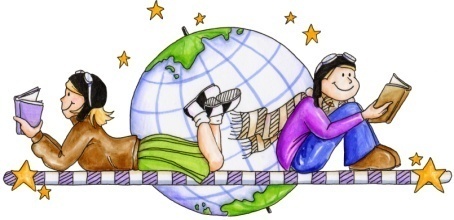 This year I am challenged to read 30 books (within my independent reading level) from a variety of genres:5  Realistic Fiction		4 Science Fiction		2 Mystery		3  Informational Text	5 MY CHOICE	5  Historical Fiction          4  Fantasy                          			2  BiographyBooks with over 200 pages will count for 2 books read                     Books with over 300 pages will count for 3 books read#Book Titleand AuthorGenre# of pagesDate that you completed or abandoned the bookRating:1-lowest5-highest